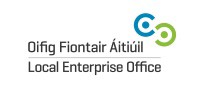 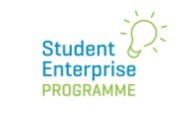 Guidelines & Marking Scheme for mini-companies:
Junior Category (mini-company programme)Guidelines & Marking Scheme for mini-companies:Intermediate Category (mini-company programme)Guidelines & Marking Scheme for mini-companies:Senior Category (mini-company programme)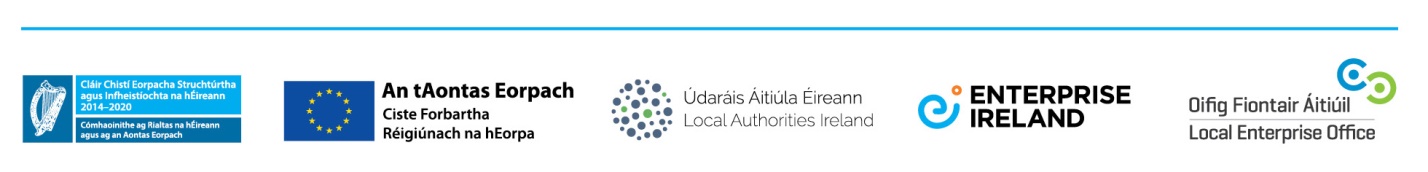 PRODUCT/SERVICE/INNOVATION15Quality of Product/Service5Innovation10PRODUCTION10Production Process10MARKETING 15Market Research5Marketing Mix5Display Stand 5GLOBAL WORLD10Sustainability 10FINANCES10Cashflow Budget5Sales/Profit5ENTEPRISE POSTER PLAN20Design10Content 10LEARNING EXPERIENCE20Skills Developed & Learned10Stand Interview 10FINAL SCORE 100PRODUCT/SERVICE/INNOVATION40Idea Generation/Innovation20Quality of Product/Service20PRODUCTION/SERVICE20Process/Organisation20MARKETING 30Market Research10Marketing Mix & USP10Display Stand10GLOBAL WORLD20Sustainability/Ethics 20FINANCES20Cashflow Budget10Sales/Profit10ENTEPRISE POSTER PLAN30Design10Content 10Visuals 10LEARNING EXPERIENCE20Skills Developed & Challenges Overcome 10Stand Interview10FINAL SCORE 180Product/Service/R&D50Market Research20Marketing & Promotion20Finances & Pricing20Personal Development & Interview 15Innovation50Sales30Business Report25Sustainability 20  Display Stand 10Final Score/260